 Blooms Taxonomy of Higher Order Thinking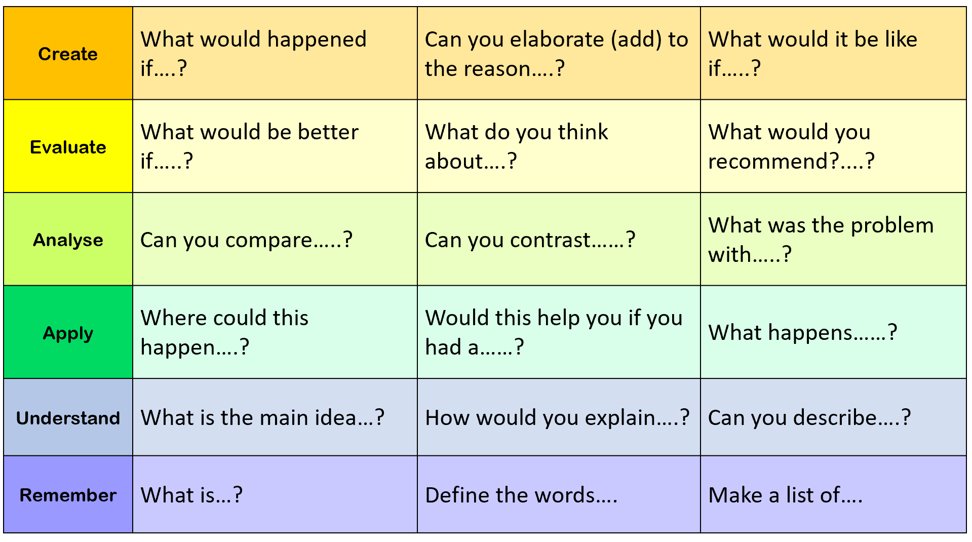 